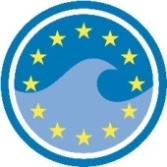 Draft AgendaThe workshop will be split into an eutrophication session on day one and a hazardous substance session on day 2. This is to allow different experts to participate on each of the two days, if desired.  Due to this, we will introduce and conclude on both days. The workshop will be supported by ETC/ICM and a Commission  EU support contract: Development of shared EU-RSC Data and information systems.Tuesday 29 – Eutrophication (D5)Wednesday 30 April – Hazardous substancesMarine Strategy Framework Directive (MSFD)Common Implementation StrategyTG-DATA Workshop on "Eutrophication (D5) and Hazardous substance indicators (D8) and data flows"  Tuesday 29th April 2014, 9:30- 17:30 and Wednesday 30th April 2014, 9-16:30  European Environment AgencyKongens Nytorv 6Room 8.2.30 (meet in the reception)Copenhagen, Denmark9:30 opening and welcomeIntroduction to overarching context Introduction  to the process  to date and the link to the CIS process,  Expected output of workshopENVEEA and ETC/ICMINSPIRE marine pilotJRCState of the art of the filled eutrophication templates at regional level for each regionDeltaresCoffee 10:30-11Break out session to discussed prefilled templates:Identify (additional) missing information or erroneous information;Confirm the methodology and data assembly information from the point of view of a MS;Conclude on whether the template is sufficiently detailed/populated to refer to as the ‘baseline’ regional data flow for that descriptor in that region;AllLunch 12:30 – 13:30Report back to plenary and discussionRapporteursCoffee 15-15:30Conclusions and further actions.Need for additional information?Timeline for finalizing template for presentation at WG-DIKE in SeptemberNext steps: moving to an operational system 17:30 meeting close9:00 opening and welcomeIntroduction to overarching context Introduction  to the process  to date and the link to the CIS process,  Expected output of workshopENVEEA and ETC/ICMINSPIRE marine pilotJRCCoffee 10:30-11Break out session to discussed prefilled templates:Identify (additional) missing information or erroneous information;Confirm the methodology and data assembly information from the point of view of a MS;Conclude on whether the template is sufficiently detailed/populated to refer to as the ‘baseline’ regional data flow for that descriptor in that region;AllLunch 12:30 – 13:30Report back to plenary and discussionRapporteursCoffee 15-15:30Conclusions and further actions.Need for additional information?Timeline for finalizing template for presentation at WG-DIKE in SeptemberNext steps: moving to an operational system 16:30 meeting close